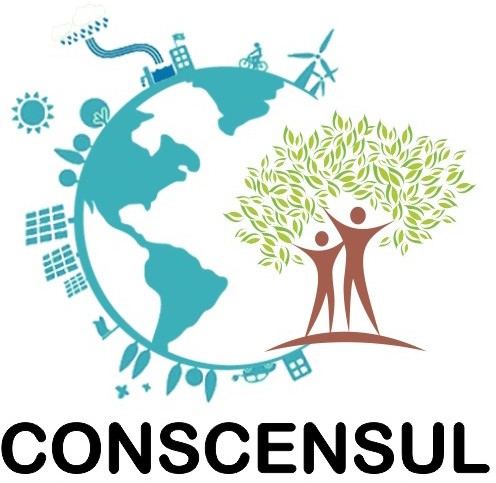 NOTA EXPLICATIVAConvênio com Valor Financeiro Realizados (Despesas)Não	houve	celebração	de	CONVÊNIO	COM	VALOR	FINANCEIRO REALIZADOS (DESPESAS) no mês de AGOSTO/2023.SEM MOVIMENTOBoquim - Sergipe, 31 de agosto de 2023.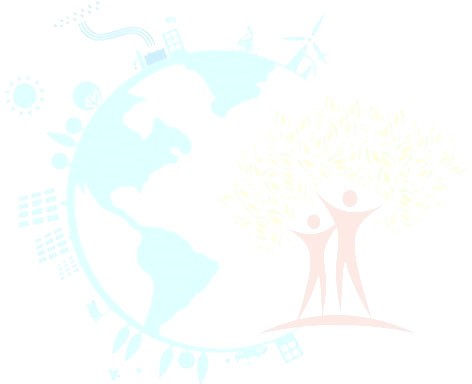 